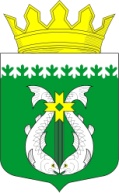 РОССИЙСКАЯ ФЕДЕРАЦИЯРЕСПУБЛИКА КАРЕЛИЯСОВЕТ СУОЯРВСКОГО МУНИЦИПАЛЬНОГО ОКРУГА             XI сессия                                                                                 созыва РЕШЕНИЕ   27.04.2023                                                                                       №  147Об утверждении перечня имущества, предлагаемого к передачеиз муниципальной собственности Суоярвского муниципального округа в государственную собственность Республики Карелия            В соответствии частью 11 статьи 154 Федерального закона от 22 августа 2014 года № 122-ФЗ «О внесении изменений в законодательные акты Российской Федерации и признании утратившими силу некоторых законодательных актов Российской Федерации в связи с принятием Федеральных законов «О внесении изменений и дополнений в Федеральный закон «Об общих принципах организации законодательных (представительных) и исполнительных органов государственной власти субъектов Российской Федерации и «Об общих принципах организации местного самоуправления в Российской Федерации», законом Республики Карелия от 26 июня 2015 года № 1908 «О перераспределении полномочий между органами местного самоуправления муниципальных образований в Республике Карелия и органами государственной власти Республики Карелия», частью V пункта 15  Положения о порядке управления и распоряжения имуществом, находящимся в муниципальной собственности Суоярвского муниципального округа, утвержденного решением IX сессии Совета Суоярвского муниципального округа от 21 февраля 2023 года № 116, Совет депутатов Суоярвского муниципального округа РЕШИЛ:  Утвердить перечень  недвижимого имущества, предлагаемого к передаче из муниципальной собственности Суоярвского муниципального округа   в государственную собственность Республики Карелия  согласно приложению 1.  Утвердить перечень  движимого имущества, предлагаемого к передаче из муниципальной собственности Суоярвского муниципального округа   в государственную собственность Республики Карелия  согласно приложению 2.Направить утвержденные перечни в Министерство имущественных и земельных отношений Республики Карелия. Председатель  СоветаСуоярвского муниципального округа                                         Н.В. Васенина                                                                                                                                                               Приложение № 1 к решению   XI   сессии                                                                                                                                                               Совета депутатов Суоярвского                                                                                                                                                         муниципального округа                                                                                                                                                                I созыва  от 27.04.2023 № 147ПЕРЕЧЕНЬнедвижимого имущества, предлагаемого к передачеиз муниципальной собственности Суоярвского муниципального округа в государственную собственность Республики КарелияПредседатель  Совета Суоярвскогомуниципального округа                                                                                    Н.В. Васенина        Приложение № 2 к решению   XI   сессии                                                                                                                                                               Совета депутатов Суоярвского                                                                                                                                                         муниципального округа                                                                                                                                                                I созыва  оn 27.04.2023 № 147     ПЕРЕЧЕНЬдвижимого имущества, предлагаемого к передачеиз муниципальной собственности Суоярвского муниципального округа в государственную собственность Республики КарелияПредседатель  Совета Суоярвскогомуниципального округа                                                                                    Н.В. Васенина       № п/пНаименование имуществаАдрес местонахождения имуществаИндивидуализирующие характеристики имущества1.Кабельная линия № 69 6 кВ (от ТП № 1 до РП № 24)Республика Карелия, г. Суоярви, ул. Нухи Идрисова, 24 (территория картонной фабрики) Протяженность 1605 м, кадастровый номер 10:16:0010112:94, диспетчерское наименование Л-24-69, технологически присоединена в ячейке № 7 КРУН 6 кВ ПС 220кВ «Суоярви», мощность в точке присоединения 325 кВт № п/пНаименование имуществаАдрес местонахождения имуществаИндивидуализирующие характеристики имущества1.Трансформатор силовойРеспублика Карелия, г. Суоярви, ул. Нухи Идрисова, 24 (здание главного корпуса очистных сооружений) Марка ТМ-630 кВа, 6/0,4 кВ 